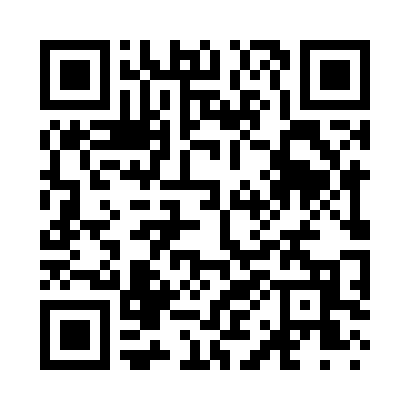 Prayer times for Saxton, Colorado, USAMon 1 Jul 2024 - Wed 31 Jul 2024High Latitude Method: Angle Based RulePrayer Calculation Method: Islamic Society of North AmericaAsar Calculation Method: ShafiPrayer times provided by https://www.salahtimes.comDateDayFajrSunriseDhuhrAsrMaghribIsha1Mon4:175:511:165:128:4110:142Tue4:185:521:165:128:4110:143Wed4:195:521:165:128:4010:144Thu4:195:531:165:128:4010:135Fri4:205:531:175:128:4010:136Sat4:215:541:175:128:4010:127Sun4:225:541:175:128:3910:128Mon4:235:551:175:128:3910:119Tue4:245:561:175:138:3910:1110Wed4:245:561:175:138:3810:1011Thu4:255:571:185:138:3810:0912Fri4:265:581:185:138:3710:0913Sat4:275:581:185:138:3710:0814Sun4:285:591:185:138:3610:0715Mon4:296:001:185:138:3610:0616Tue4:306:011:185:138:3510:0517Wed4:316:011:185:138:3510:0418Thu4:336:021:185:128:3410:0319Fri4:346:031:185:128:3310:0220Sat4:356:041:185:128:3310:0121Sun4:366:041:185:128:3210:0022Mon4:376:051:185:128:319:5923Tue4:386:061:185:128:309:5824Wed4:396:071:185:128:309:5725Thu4:406:081:185:128:299:5626Fri4:426:091:185:118:289:5527Sat4:436:091:185:118:279:5328Sun4:446:101:185:118:269:5229Mon4:456:111:185:118:259:5130Tue4:466:121:185:108:249:5031Wed4:486:131:185:108:239:48